Instruções para SolicitaçãoO prazo mínimo para pagamento de diárias é de 7 dias. É necessário e obrigatório o preenchimento de todos os campos do formulário.O formulário deve conter a assinatura e o carimbo do coordenador do projeto. Caso esses itens não conste no final do formulário, o mesmo não será aceito.O beneficiário deve ser participante do projeto.Cuiabá, Solicito providências com vistas ao pagamento de diária (s) para o beneficiário cujos dados estão especificados na sequência, que correrá à conta do projeto acima identificado. Informo que tenho ciência de que deverá ser prestado contas da diária mediante relatório de viagem acompanhado dos tickets de embarque e desembarque em até 5 dias após o retorno. _________________________________________Assinatura e carimbo do(a) Coordenador(a)*Esta seção é reservada para assinatura física da Fundação Uniselva.DESPACHO - GESTÃO DE PROJETOS *
Ao setor financeiro, após registro da demanda em ___/____/_____, encaminho a solicitação para pagamento._________________________________________Núcleo de acompanhamento 
Gestão de Projetos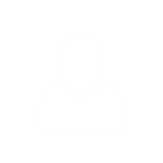 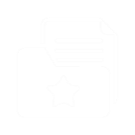 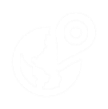 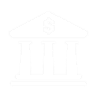 